平成21年度ホームページ進行状況報告書　　　　　　　　　　H21年10月5日担当：　洋画2年　小山由香理（チーフ）●夏季休業中の活動講演会ゲスト情報と、ギミギミ（携帯サイト）を主にアップし、それ以外では・女子美の大学HPから短大と四大の、女子美祭HPに分かれる分岐ページの作成。・各部署の企画の情報収集。・FLASHページの再度作成。（夏季休業中に問題点が発生した為）●9月からの活動内容・DMを頂いた大学への相互リンク交渉。　　　　　　　10/1現在、文教大学・武蔵野大学・東京造形大学の文化祭HPをリンクページにアップ。   他大学については電話で問い合わせをして、メールでURLを送り返事待ちの状態。　　　・LINKページアップ。　　　　　　　上記他大学の他に、講演会ゲストの中村佑介氏、久保田雅人氏の公式HPへのリンクもアップ。   ステージゲストの椿屋四重奏グループは現在ステージ部署が交渉中。　　　・TICKETページアップ。　　　　　　　28日現在、ステージ情報分のみアップ中。　　　　　　　金額・発売日程・注意事項の情報、チケット委託販売サイトe＋（イープラス）へのリンク。　　　・FLASHページアップ。　　　　　　　http://www.joshibi.net/bisai/daigaku/joshibisai2009/index.html　　　・SHOPページ（模擬店・フリーマーケットの地図、詳細ページ）アップ。　　　　　　　図を入れ、下に模擬店の店名・取り扱いの品を掲載。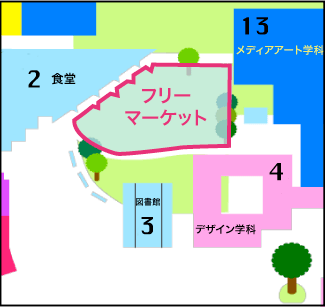 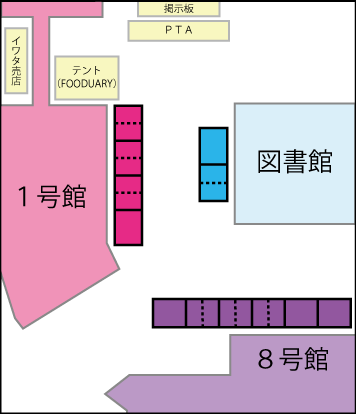 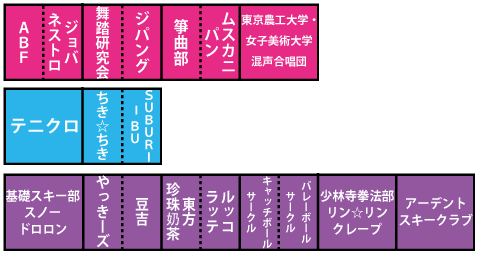 　　     □フリマ地図□　　　　 　□模擬店開催地図□　　　　　　　　　　　□模擬店店名詳細図□●10月の活動予定　　　・1日　　　　　　TICKETページ講演会分アップ。　　　・3日　　　　　　EXHIBITIONページ（学科展示紹介）アップ。　　　・5日　　　　　　有志展示詳細ページ、スタンプラリー情報アップ。